LAOS – Luang Prabang – Private Event at a Mekong Riverside Villa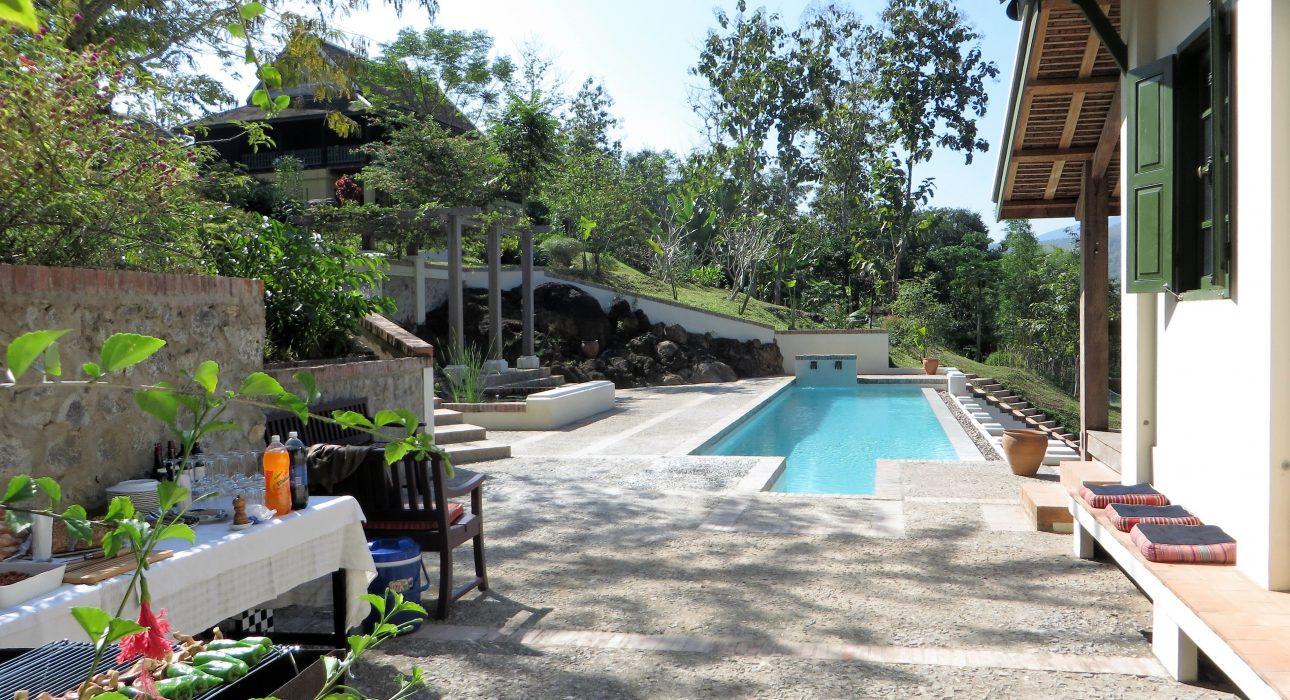 Over ViewThemeClassic, Family, HoneymoonCountry - CityLaos - Luang PrabangMarket segmentThematic LeisurePrice Level$$$$Max pax20SeasonalityAll Year RoundArrival cityLuang PrabangDeparture cityLuang PrabangDescriptionAn exclusive catered event at a stunning private villa on the banks of the Mekong River, not far from the breathtaking Kuang Sy Waterfalls. The villa was built by Mr. Francis Engelmann, a prestigious UNESCO expert who has been actively involved in conserving the world heritage city of Luang Prabang since 2001. The traditional architecture of the property, along with the carefully maintained gardens and the natural beauty of the nearby river, provides a unique location for an exclusive moment away from the crowds. The private catered event can either be a luxurious lunch or dinner inside the house, on the terrace, or by the pool. There is also the option for something more akin to a cocktail event with a selection of delicious aperitifs and refreshing beverages.Can be combined withThematic LeisureLAOS – Luang Prabang – Visit Kuang Sy WaterfallsLAOS – Luang Prabang – Breakfast at Kuang SyLAOS – Luang Prabang – Buffalo Dairy FarmSelling pointsAn activity for those looking to get away from the crowds and enjoy some peace and serenity.An exclusive lunch or evening option which can be combined with a visit of Kuang Sy Waterfalls.A chance to enjoy a privately catered meal (lunch or dinner) or cocktail party in a magnificent location.Ideal for couples, families, or small groups of up to 20 people.SustainabilityLevel Of The ExcursionLow - This activity impacts local community, culture and/or environment in a small but meaningful wayThe Impact Of This ExcursionEconomic ImpactLocal individual benefitsTime And TransportationPhotos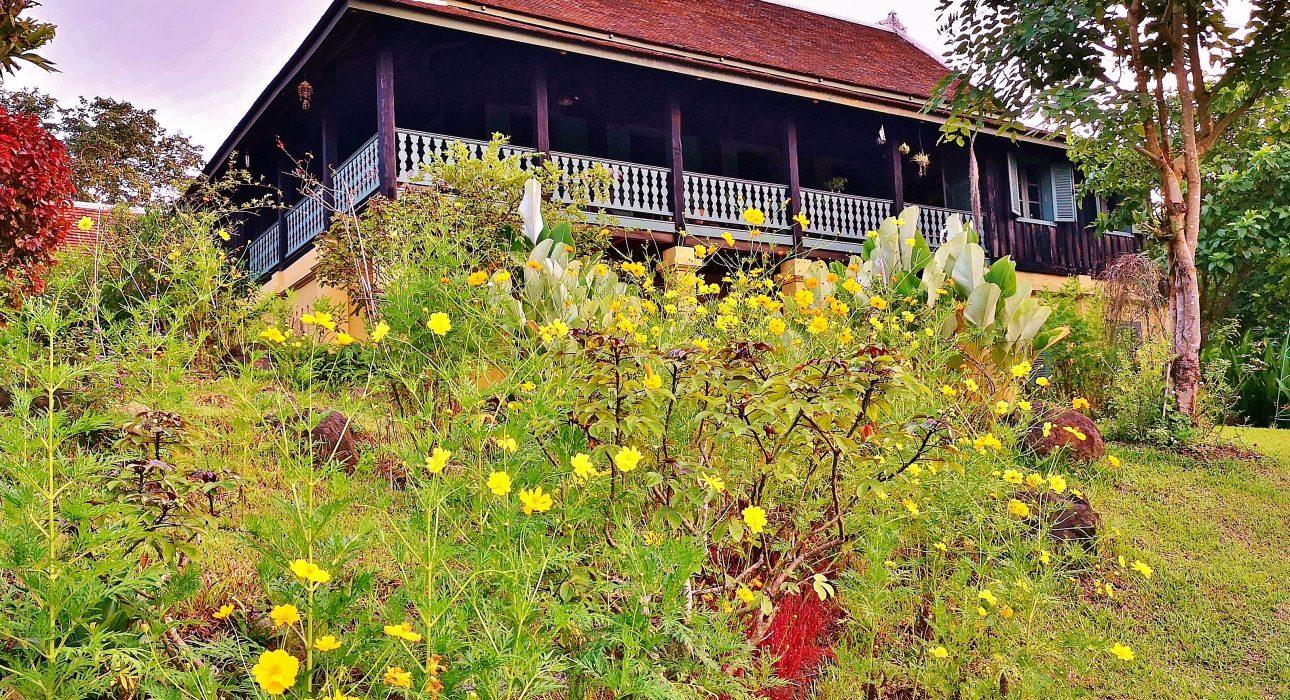 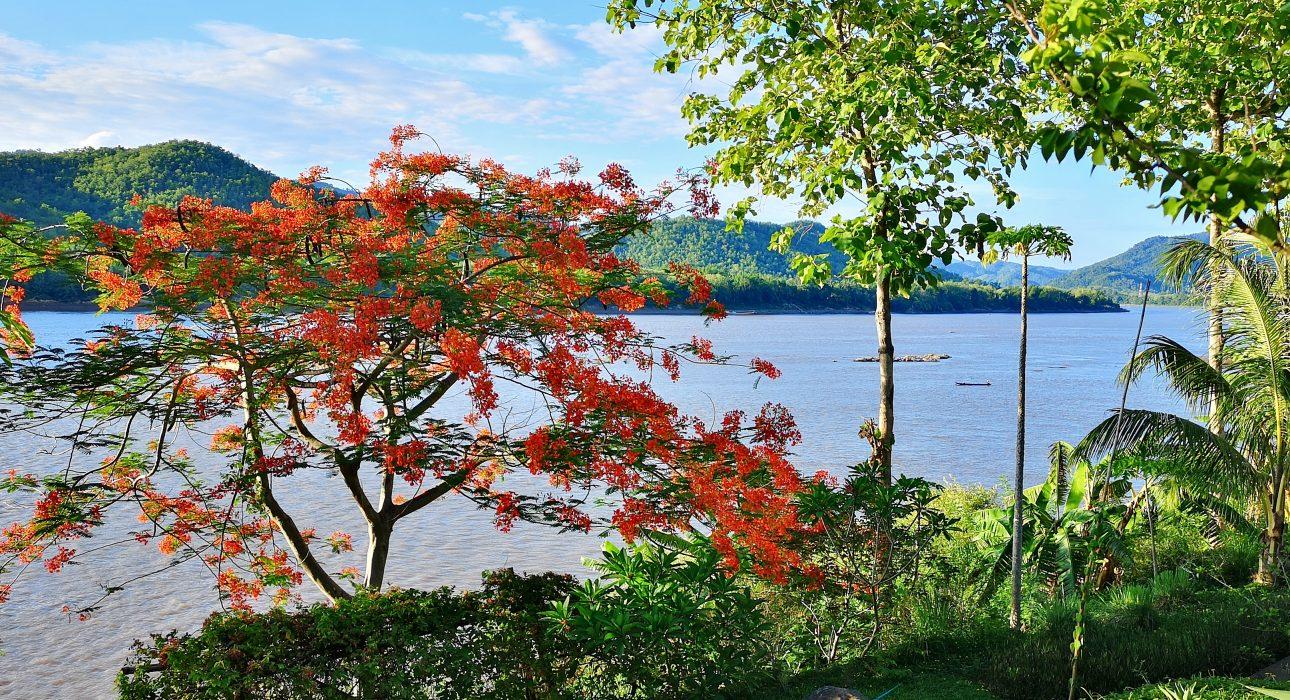 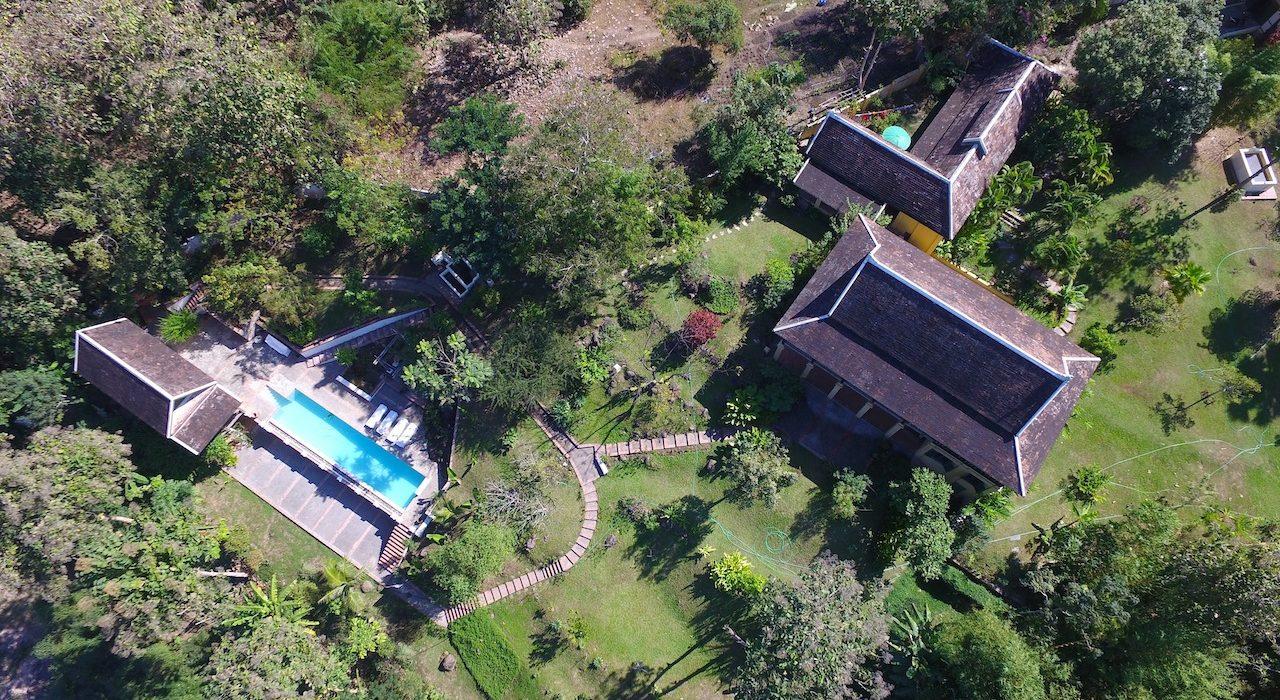 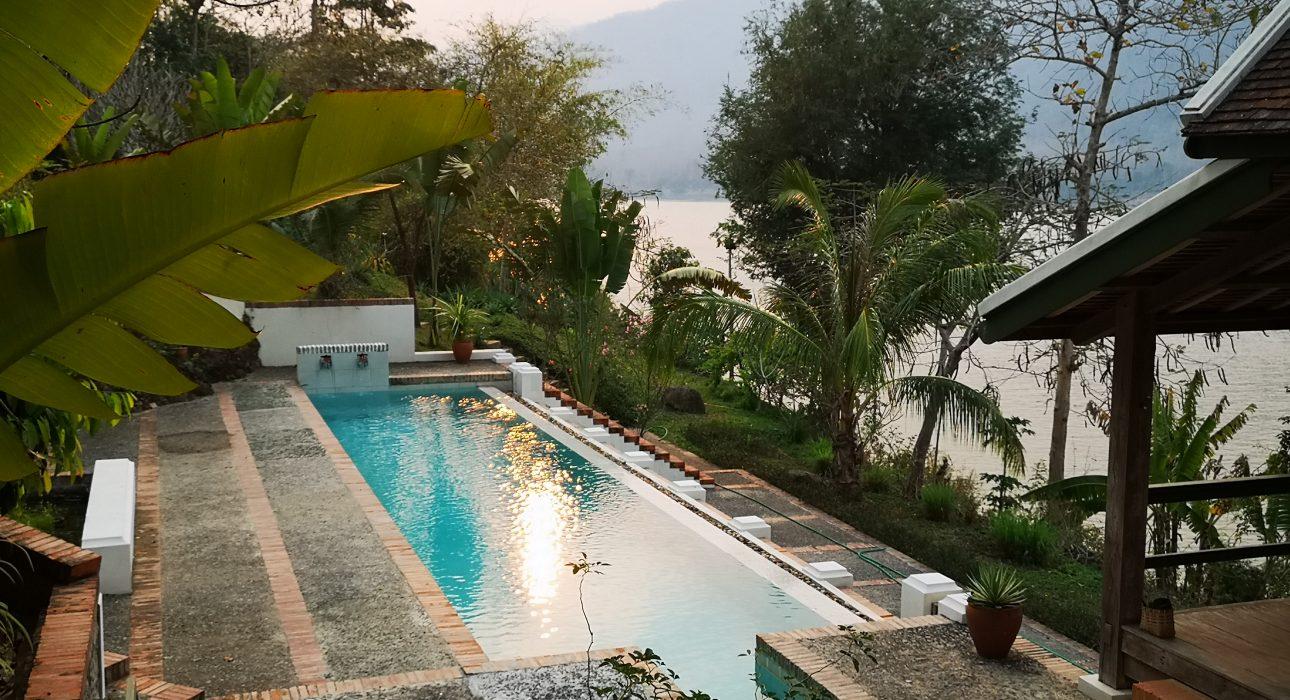 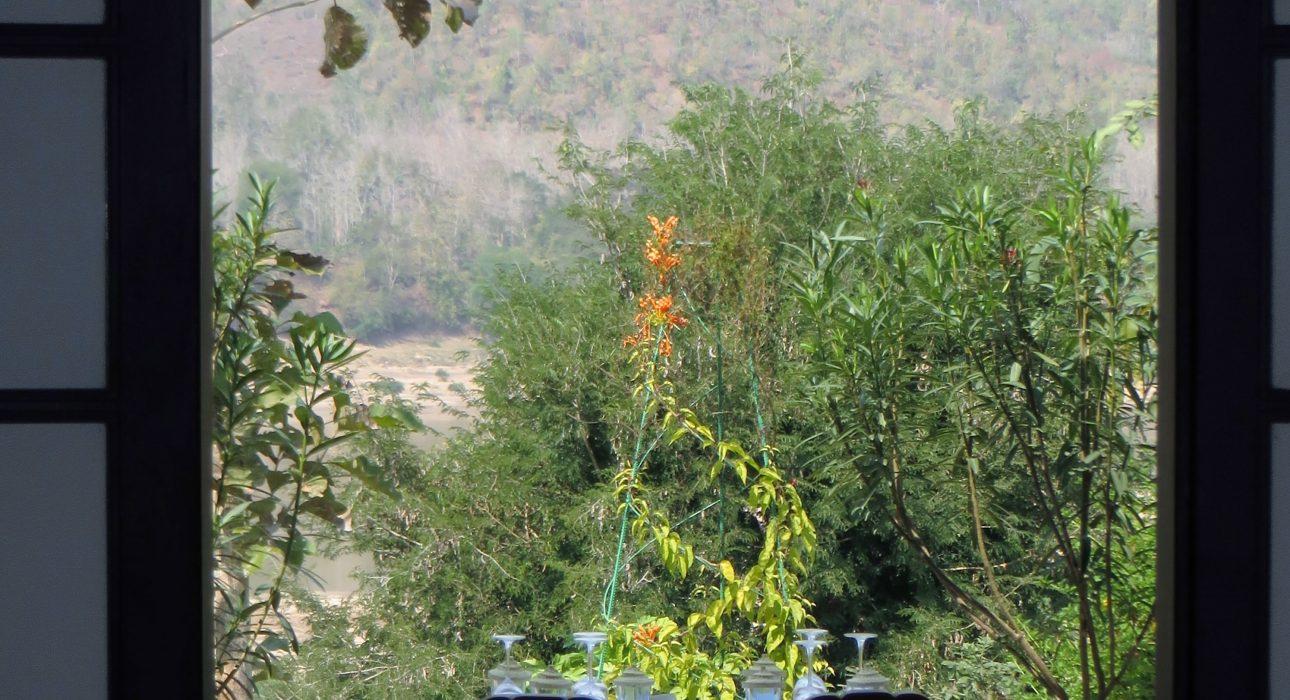 Easia Travel Head OfficeVietnam Head OfficeC/o: ATS Hotel, Suite 326 &327, 33B Pham Ngu Lao Street, Hanoi, VietnamTel: +84 24-39 33 13 62www.easia-travel.comFromToKmByDurationRoad conditionNight MarketKuang Sy waterfall30Car / Bus45 minutes- 1 hourGoodKuang Sy waterfallMekong Riverside Villa10Car / Bus10 minutesGood